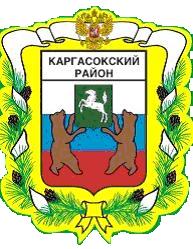 МУНИЦИПАЛЬНОЕ ОБРАЗОВАНИЕ «КАРГАСОКСКИЙ РАЙОН» ТОМСКОЙ ОБЛАСТИАДМИНИСТРАЦИЯ КАРГАСОКОГО РАЙОНАПОСТАНОВЛЕНИЕ05.11.2015                                                                                                                                № 171с. Каргасок О разработке документации по планировке территории для размещения  объектов на территории Федюшкинского нефтяного месторожденияРассмотрев обращение ООО «Томская нефть», в соответствии со статьями  42, 43, 45, 46 Градостроительного Кодекса Российской Федерации от 29.12.2004 №190-ФЗ, Федеральным законом от 06.10.2003 №131-ФЗ «Об общих принципах организации местного самоуправления в Российской Федерации»,Администрация Каргасокского района постановляет:1.Разрешить ООО «Томская нефть» разработку документации по планировке территорий: проекты планировки и проекты межевания территории для размещения объекта: «Обустройство Федюшкинского  нефтяного месторождения. Кустовые площадки №4,№5».Документацию по планировке территорий разработать в соответствии  со статьями 42, 43, 45 и 46 Градостроительного кодекса Российской Федерации и действующим градостроительным  законодательством.2.Документация по планировке территории, подготовленная применительно к землям лесного фонда, до ее утверждения подлежит согласованию с органами государственной власти, осуществляющими предоставление лесных участков в границах земель лесного фонда.3.Настоящее постановление официально опубликовать в установленном порядке. 4.Настоящее постановление вступает в силу со дня его официального опубликования.И.о. Главы Каргасокского района                                                                             А.Ф.ШамраевН.В.Беспалько 21809 